First Name of Application CV No 1639674Whatsapp Mobile: +971504753686 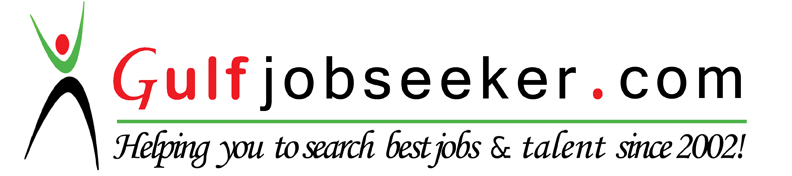 To get contact details of this candidate Purchase our CV Database Access on this link.http://www.gulfjobseeker.com/employer/services/buycvdatabase.php PERSONAL SUMMARYA confident healthcare professional with a long track record of successfully diagnosing and treating patients' dental conditions. Able to work as part of the dental team, and has a flexible approach to work. Looking for a General Dentist opportunity to work with a forward thinking and highly regarded dental organization.KEY SKILL AND COMPETENCIES Well-presented and articulate. Experience of advising patients on diet, brushing & other aspects of dental care. Keeping up to date with the latest developments in dentistry. Excellent listening, communication and interpersonal skills. Able to write prescriptions for antibiotics and other dental medication.EDUCATIONBachelor of Dental Surgery (BDS) From Meenakshi Academy of Higher Education and Research University (MAHER), Tamil Nadu, India (2007-2012)CAREER SUMMARYHad performed Root canal treatments with DENTSPLY & X-SMART as well as hand instruments.Crown cutting for FPD.Full mouth reconstruction with CD.Performed extraction treatments of every teeth form.Alveoloplasty for RPDs and CDs.Handling dental clinic alone which had more than 20 patients per day.Treating midline diastema with composites.Techniques like Pulpectomies and pulpotomies in pedo patients. AREA OF EXPERTISEOral surgery –Extraction, Suture placing, Incision and drainage of abscess.Endodontic Treatment –RCT, Pulp capping (Direct and Indirect).ConservativeTreatment–AmalgamRestorationClass1&Class2(class2 modification),Composite restoration including class 3 & class 4 restoration , GIC restoration, Pit and fissure sealants, Application of desensitizer, class 5 GIC restorationProsthodontics Treatment- Removable partial denture, complete denture, Crown fixing, Crown and Bridgework.Pedodontic Treatment-Oral prophylaxis, GIC restoration, Extraction, Pulpectomy.Periodontal Treatment-Supra gingival scaling, Sub gingival scaling.Oral Radiology- Interpretation of X-ray, Diagnosing various cases.Teeth WhiteningAdministration.CAREER CONTOURSpecialist’s Dental Clinic, Kerala, India From 1st July 2013 to December 2015Working in a busy clinic providing a full range of dental treatment to patients to help them maintain oral health. Spending a significant amount of time standing and using specialist equipment’s. Working as part of a dental team, comprising of dental nurses, dental hygienists and dental health educators.JOB RESPONSIBILITIES Providing professional dental service and care to patients. Examining patient’s teeth and diagnosing their dental conditions.Dealing with routine appointments and checkups, taking impressions etc.Dealing with emergency cases like relieving a patient’s pain.Filling cavities, Interpretation of x rays and repairing fractured teeth.Performing corrective surgery to extract teeth and replace missing teeth.Managing the training and development of staff.Updating a patient’s medical records.Diagnosing & treating conditions such as decaying teeth and gum disease.Reassuring anxious patients and clearly explaining procedures to them.Involved in dental examinations and treatments such as fillings and dental hygiene services.Dental treatments such as fillings, extractions, fitting dentures and bridgesTaking X-rays and administering local anestheticADDITIONAL QUALIFICATION DUBAI HEALTH AUTHORITY EXAM Passed for GP Dentist, Eligibility ID: DHA/LS/7102015/516136.IT SKILL SETBasic Computer KnowledgeMS Office (Power point, Word & Excel)PERSONAL DETAILSDate of Birth				:07-04-1989Nationality					:IndianSex						:FemaleMarital Status				:Married                           Languages Known				:English, Hindi, Malayalam and Tamil